T.C.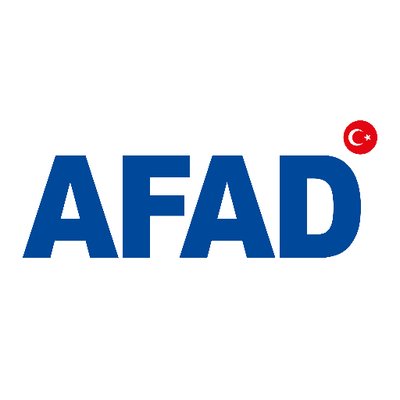 ÇANKIRI VALİLİĞİİL AFET VE ACİL DURUM MÜDÜRLÜĞÜBİLGİ NOTU…/…/2020Abdullah ÖZÇELİKAFAD İl Müdür V.NoKONUAÇIKLAMA1Bilgi Sunan KurumÇankırı İl Afet ve Acil Durum Müdürlüğü2Bilgi İletilen MakamAfet ve Acil Durum Yönetimi Başkanlığı3Konu4Tarih5Olay Yeri6OLAY AÇIKLAMASIOLAY AÇIKLAMASI6